Тема: «Ручные работы»            5 классЦель урока: = выполнение ручных стежков и строчек. Задачи урока: образовательная: ознакомить и научить выполнять различные виды ручных стежков и строчек,закрепить правила безопасности при выполнении ручных работ,научить правильно применять терминологию.Развивающая: развивать навыки выполнения ручных работ,формирование устойчивого интереса к предмету, творческого отношения к труду, Воспитательная: прививать аккуратность и внимательность при выполнении работ,формировать  у обучающихся навыки  совместной деятельности, умение работать в группах.Учебно-материальное оснащение урока: Наглядные пособия: образцы стежков и строчектаблицыпрезентация «Выполнение ручных стежков и строчек».Тип урока: практический Формы обучения: фронтальные, групповые, индивидуальные. Методы обучения:  объяснительный, инструктивно-практический. Ход урокаI. Организационный момент: Приветствие учащихся. Отмечание отсутствующих. Проверка готовности к уроку.II. Практическая работа № 5 «Выполнение ручных стежков и строчек» (Презентация)Оборудование: нитки в цвет ткани и контрастные, ткань – 7 кусочков 10*10 см, ножницы, игла.Ход работы:Выполните практическое задание в соответствии с таблицей.I I I. Подведение итогов.I V. Домашнее задание.Пуговицы: с двумя и четырьмя отверстиями, на ножке; ткань, ножницы, игла, нитки в цвет пуговицы и в цвет ткани.Название операцииПоследовательность выполненияГрафическое изображениеСмётываниеСложите две детали, равные по величине, «лицом к лицу», уравнивая срезы, и проложите строчку прямыми стежками на расстоянии 10 мм от срезов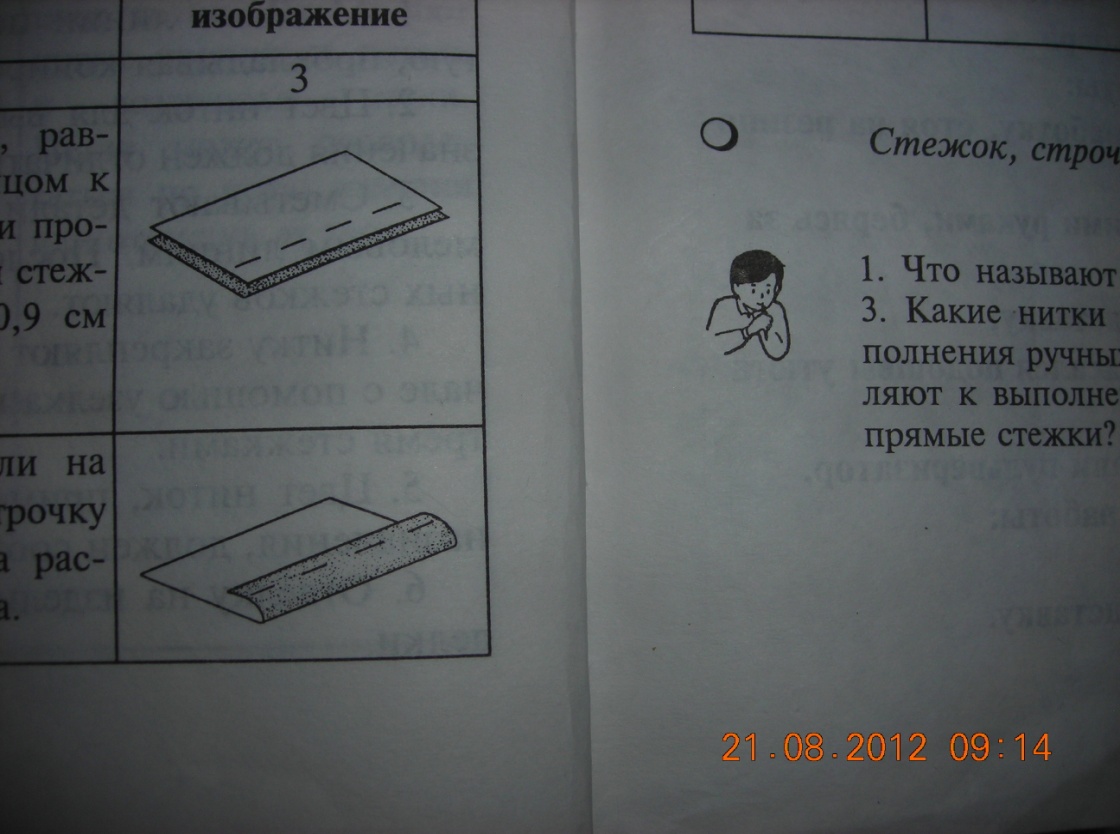 ЗамётываниеПодогните срез детали на 1 см и проложите строчку прямыми стежками на расстоянии 0,5 см от сгиба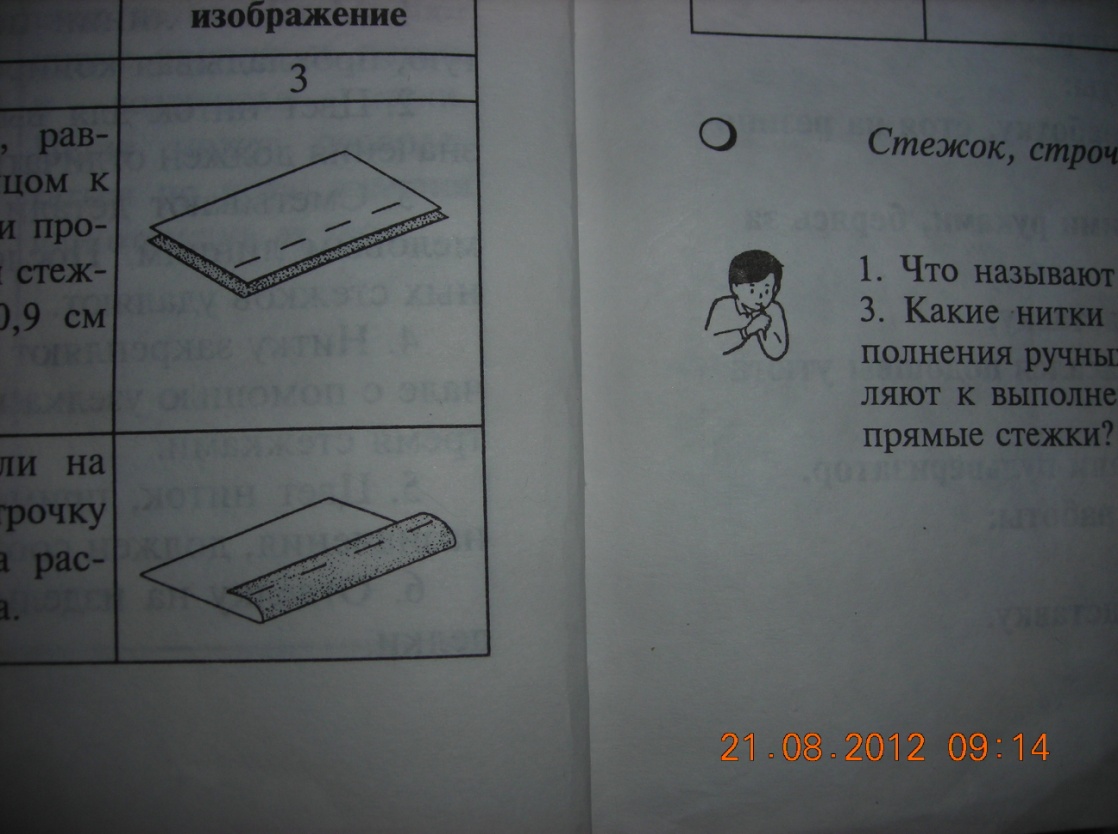 НамётываниеСоедините мелкую деталь, наложенную изнанкой на лицевую сторону большой детали, прямыми стежками на 0,5 см от срезов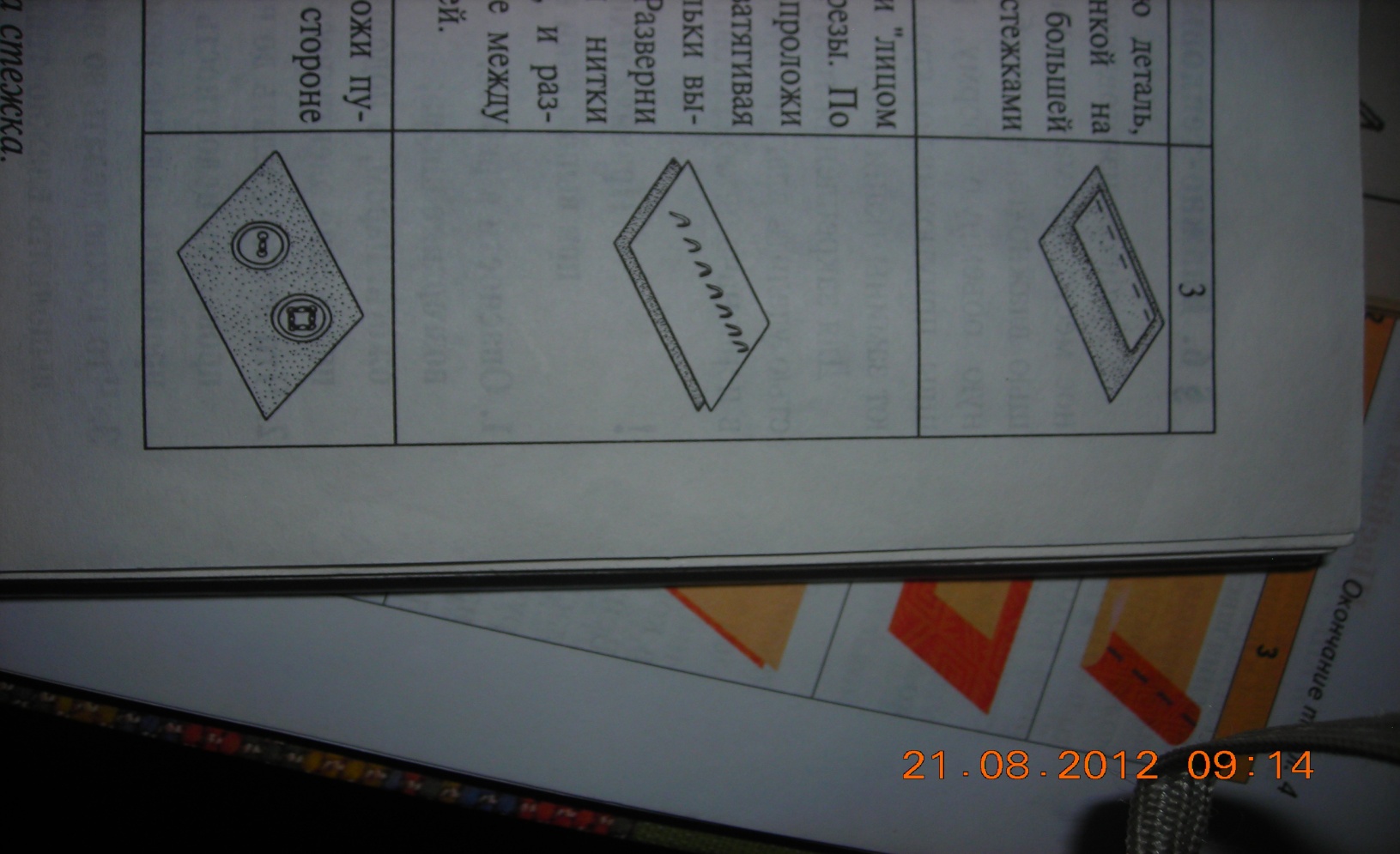 ПришиваниеПоочерёдно приложите пуговицы к лицевой стороне и пришейте их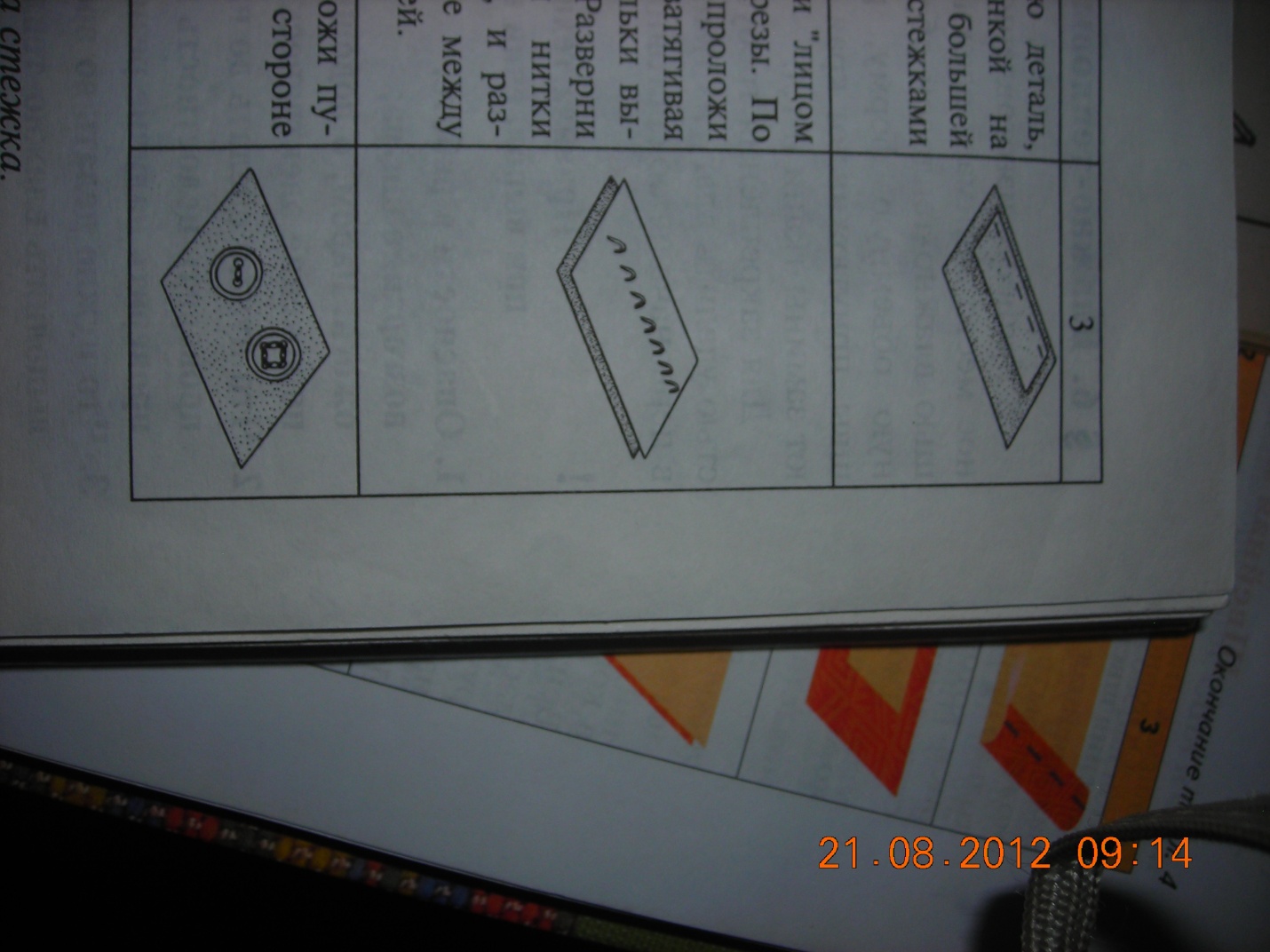 Перенос контрольных линий копировальными стежкамиСложите две детали «лицом к лицу», уравнивая срезы. По намеченной линии проложите стежки, не затягивая их, а оставляя петельки высотой 0,5 – 1 см. Разверните детали так, чтобы нитки стежков натянулись, и разрежьте их по середине между двумя срезами деталей.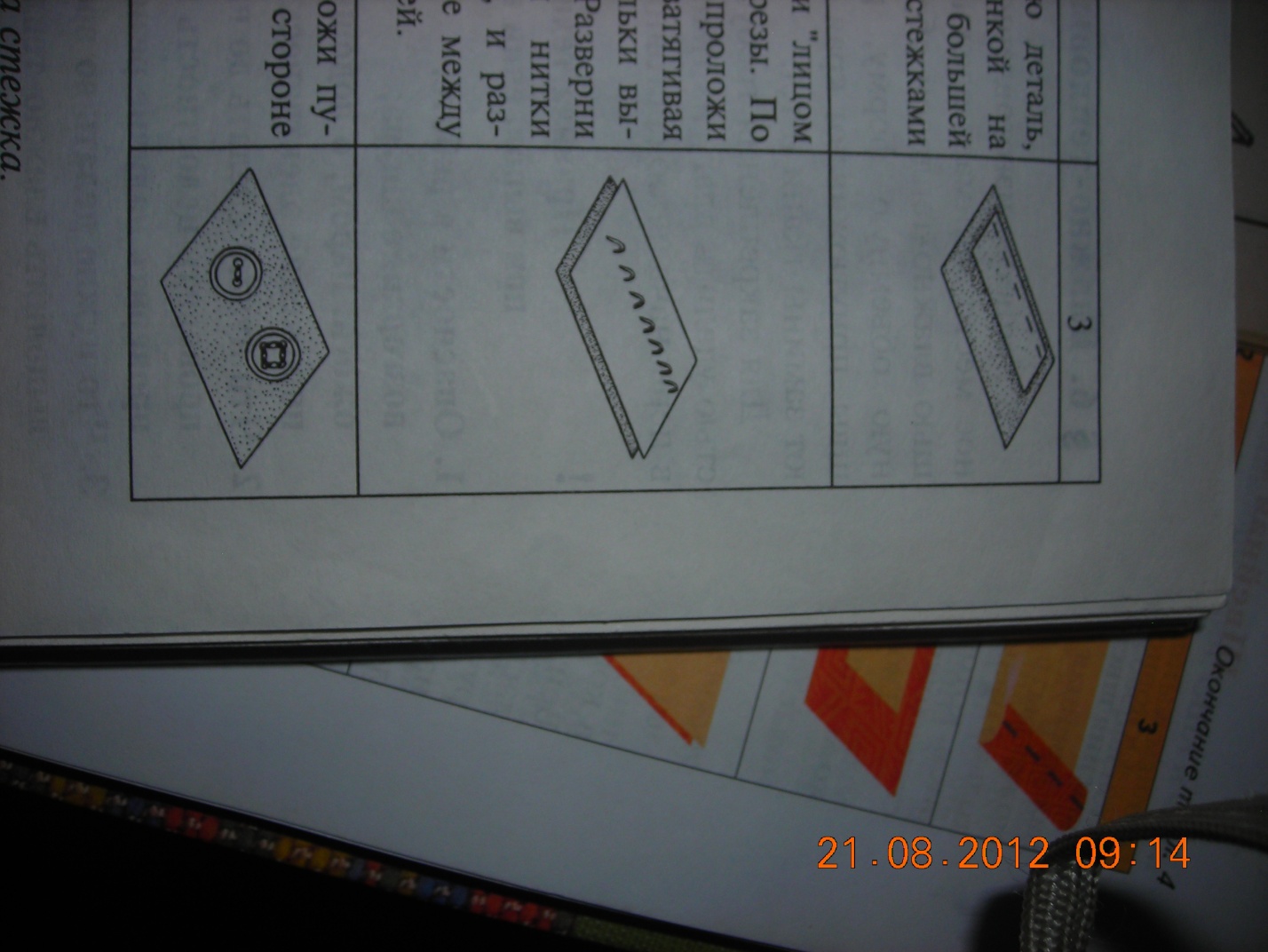 ОбмётываниеОбработайте срез петельным стежком, предохраняя край от осыпания.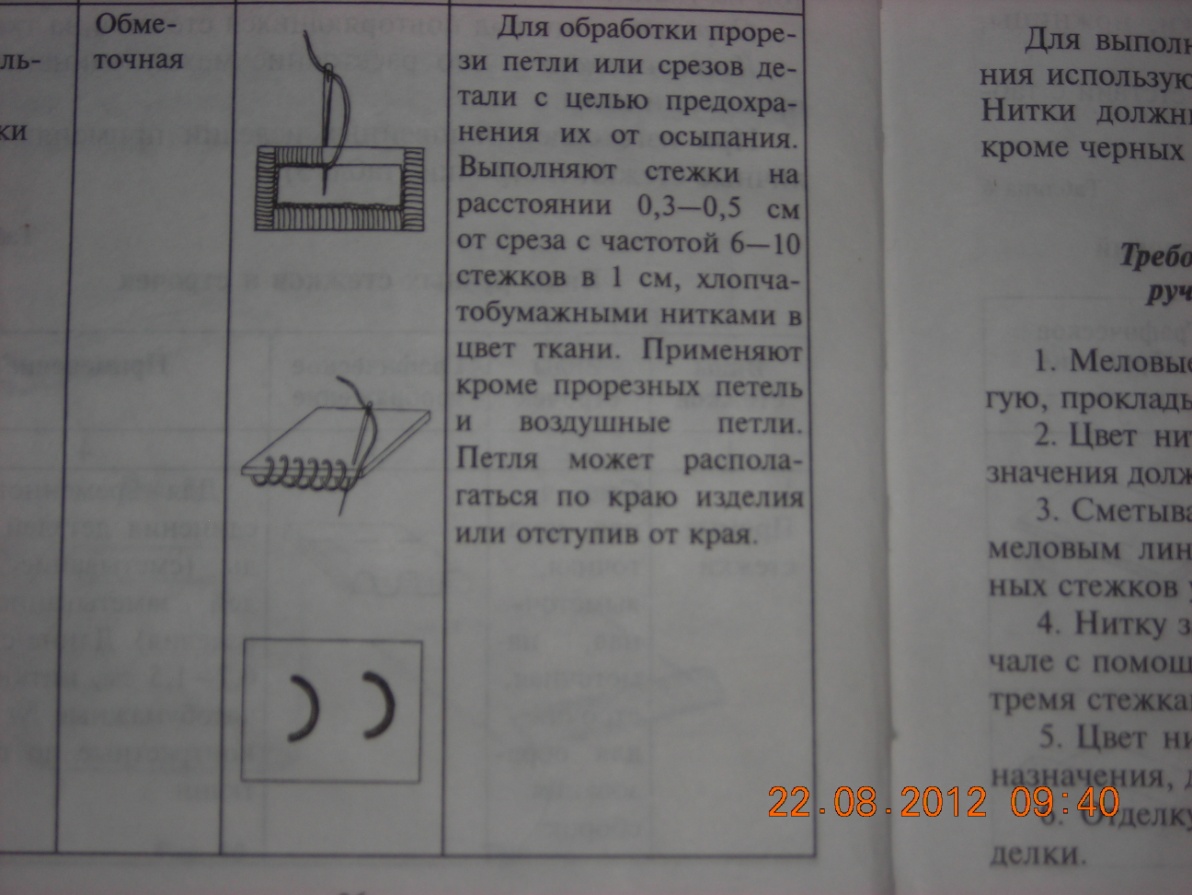 